  Российская Федерация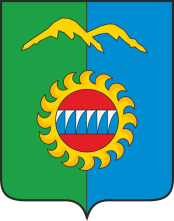  Администрация города ДивногорскаКрасноярского краяП О С Т А Н О В Л Е Н И Е09.09.2022г.		      	        г. Дивногорск		                                                  № 155п  О внесении изменений в постановление Администрации города Дивногорска от 01.11.2017 № 196п «Об утверждении муниципальной программы «Формирование комфортной городской (сельской) среды» в муниципальном образовании город Дивногорск на 2018-2024 годы» В соответствии с Федеральным законом от 06.10.2003 № 131-ФЗ «Об общих принципах организации местного самоуправления в Российской Федерации», постановлением администрации города Дивногорска от 01.08.2013 № 131п «Об утверждении Порядка принятия решений о разработке муниципальных программ города Дивногорска, их формировании и реализации», руководствуясь статьями 43, 53 Устава города Дивногорска,ПОСТАНОВЛЯЮ: 1. В постановление Администрации города Дивногорска от 01.11.2017 № 196п «Об утверждении муниципальной программы «Формирование комфортной городской (сельской)  среды» в муниципальном образовании город Дивногорск на 2018-2024 годы»(с изменениями от 28.02.2018 № 22п,от 26.03.2018 № 36п,от 14.06.2018 № 109п, от 29.12.2018 № 204п, от 28.02.2019 №  32п, от 09.04.2019 № 44п, от 25.06.2019                            № 80п, от 25.07.2019 № 97п, от 28.10.2019 № 197п, 19.12.2019 № 219п, от 31.03.2020 № 37п, от 17.08.2020 №107п, от 30.09.2020 №168п, от 30.09.2020 №173п,                                     от 28.12.2020 №235п, от 29.03.2021 № 59п, от 05.05.2021 № 82п, от 02.07.2021 №115п, от 09.08.2021 № 141п, от 26.08.2021 № 147п, от 29.09.2021 № 159п, от 06.12.2021 №188п, от 27.12.2021 г. № 203п, 15.02.2022 № 33п, 19.05.2022 № 77п, 18.07.2022 № 128п) внести следующие изменения: в муниципальной программе «Формирование комфортной городской (сельской) среды»:раздел 1. «Паспорт муниципальной программы «Формирование комфортной городской (сельской) среды» в муниципальном образовании город Дивногорск на 2018-2024 годы» изложить в следующей редакции:«Раздел 1. Паспорт муниципальной программы«Формирование комфортной городской (сельской) среды» в муниципальном образовании город Дивногорскна 2018-2024 годы»  раздел 6. «Ресурсное обеспечение Программы» муниципальной программы «Формирование комфортной городской (сельской) среды» в муниципальном образовании город Дивногорск на 2018-2024 годы» изложить в следующей редакции«Раздел 6. Ресурсное обеспечение Программы  Средства на финансирование в 2018 - 2024 годах мероприятий Программы предоставляются в порядке, установленном Правительством Красноярского края в пределах лимитов бюджетных обязательств, предусмотренных законом Красноярского края о краевом бюджете на очередной финансовый год и плановый период.Объем финансирования Программы за счет средств федерального, краевого и местного бюджетов в 2018 году составляет – 20 257,4 тыс. рублей, в том числе:за счет федерального бюджета – 12 230,5 тыс. рублей;за счет краевого бюджета - 7 529,6 тыс. рублей;за счет местного бюджета - 497,3 тыс. рублей.Объем финансирования Программы за счет средств федерального, краевого и местного бюджетов в 2019 году составляет – 112 167,4 тыс. рублей, в том числе:за счет федерального бюджета – 18 779,5 тыс. рублей;за счет краевого бюджета - 86 988,4 тыс. рублей;за счет местного бюджета - 6 399,5 тыс. рублей.Объем финансирования Программы за счет средств федерального, краевого и местного бюджетов в 2020 году составляет – 21 720,6 тыс. рублей, в том числе:за счет федерального бюджета – 18 525,0 тыс. рублей;за счет краевого бюджета - 975,0 тыс. рублей;за счет местного бюджета - 2 220,6 тыс. рублей.Объем финансирования Программы за счет средств федерального, краевого и местного бюджетов в 2021 году составляет – 20 258,6 тыс. рублей, в том числе:за счет федерального бюджета – 16 175,7 тыс. рублей;за счет краевого бюджета - 851,4 тыс. рублей;за счет местного бюджета - 3 231,5 тыс. рублей.Объем финансирования Программы за счет средств федерального, краевого и местного бюджетов в 2022 году составляет – 129113,1 тыс. рублей, в том числе:за счет федерального бюджета – 85 706,1 тыс. рублей;за счет краевого бюджета - 30 826,6 тыс. рублей;за счет местного бюджета – 12580,4 тыс. рублей.Объем финансирования Программы за счет средств федерального, краевого и местного бюджетов в 2023 году составляет – 19 049,4 тыс. рублей, в том числе:за счет федерального бюджета – 16 556,8 тыс. рублей;за счет краевого бюджета - 871,4 тыс. рублей;за счет местного бюджета - 1 621,2 тыс. рублей.Объем финансирования Программы за счет средств федерального, краевого и местного бюджетов в 2024 году составляет – 21 077,1 тыс. рублей, в том числе:за счет федерального бюджета – 18 396,4 тыс. рублей;за счет краевого бюджета - 968,2 тыс. рублей;за счет местного бюджета - 1 712,5 тыс. рублей.».приложение № 2 «Ранжированный адресный перечень дворовых территорий многоквартирных домов на 2018-2024 годы» изложить в редакции приложения 1 к настоящему постановлению.приложение № 4 к «Состав и ресурсное обеспечение Программы по источникам финансирования и классификации расходов бюджетов» изложить в редакции приложения 2 к настоящему постановлению.2. Контроль за исполнением постановления возложить на заместителя Главы города Дивногорска Фролову Н.В.3. Постановление    подлежит   опубликованию в средствах массовой информации и размещению на официальном сайте администрации города Дивногорска в информационно-телекоммуникационной сети «Интернет».4. Настоящее постановление вступает в силу после официального опубликования в средствах массовой информации.Глава города     							                     С.И. Егоров Ранжированный адресный перечень дворовых территорий многоквартирных домов на 2018-2024 годы Примечание:<*> Виды трудового участия:выполнение жителями неоплачиваемых работ, не требующих специальной квалификации, как, например: подготовка объекта (дворовой территории) к началу работ (земляные работы, снятие старого оборудования, уборка мусора) и другие работы (покраска оборудования, озеленение территории, посадка деревьев, охрана объекта); предоставление строительных материалов, техники и т.д.                                                                                                                                                                                                        Приложение 2 к постановлению                                                                                                                                                                                                        Администрации                                                                                                                                                                                                          города Дивногорска                                                                                                                                                                                                         от 09.09.2022 № 155п                                                                                                                                                                                                          Приложение 4 к муниципальной программе                                                                                                                                                                                                         «Формирование комфортной городской                                                                                                                                                                                                        (сельской) среды» в муниципальном                                                                                                                                                                                                        образовании город Дивногорск на 2018-2024                                                                                                                                                                                                         годы»  Состав и ресурсное обеспечение Программы по источникам финансирования и классификации расходов бюджетовНаименование муниципальной программы«Формирование комфортной городской (сельской) среды» в муниципальном образовании город Дивногорскна 2018-2024 годы»Основания для разработки муниципальной программыСтатья 179 Бюджетного кодекса Российской Федерации, Федеральный закон от 06.10.2003 N 131-ФЗ "Об общих принципах организации местного самоуправления в Российской Федерации", Федеральный приоритетный проект "Формирование комфортной городской среды", Приказ Минстроя России от 18.03.2019 N 162/пр "Об утверждении методических рекомендаций по подготовке государственных программ субъектов Российской Федерации и муниципальных программ формирования современной городской среды в рамках реализации федерального проекта "Формирование комфортной городской среды", Постановление Правительства РФ от 30.12.2017 N 1710 "Об утверждении государственной программы Российской Федерации "Обеспечение доступным и комфортным жильем и коммунальными услугами граждан Российской Федерации", Постановление Правительства Красноярского края от 29.08.2017 N 512-п "Об утверждении государственной программы Красноярского края "Содействие органам местного самоуправления в формировании современной городской среды", Устав городского округа город Дивногорск; Постановление администрации города Дивногорска от 01.08.2013 N 131п "Об утверждении Порядка принятия решений о разработке муниципальных программ города Дивногорска, их формировании и реализации", Распоряжение Администрации города Дивногорска от 31.07.2014 N 1561/1р «Об утверждении перечня муниципальных программ города Дивногорска»Ответственный исполнитель программыМуниципальное казенное учреждение «Городское хозяйство» города Дивногорска (до 05.04.2022 г.)Муниципальное казенное учреждение «Управление капитального строительства и городского хозяйства» (с 06.04.2022 г.)Ответственный соисполнитель программыОтдел физической культуры, спорта и молодежной политики администрации города Дивногорска, муниципальное бюджетное учреждение культуры «Централизованная библиотечная система города Дивногорска»   Участники программыАдминистрация города Дивногорска (отдел архитектуры и градостроительства; отдел физической культуры, спорта и молодежной политики)МАУ МЦ «Дивный» г. ДивногорскаМБУК ЦБС г. ДивногорскаМКУ АПБ г. ДивногорскаОбщественная комиссияТоварищества собственников жильяУправляющие организацииГраждане, проживающие в городском округе город ДивногорскПредприятия, организации, учрежденияЦели программы1. Создание условий для системного повышения качества и комфорта городской среды на территории городского округа город Дивногорск2. Вовлечение граждан в решение вопросов формирования комфортной среды проживания на территории городского округа город ДивногорскЗадачи программы1. Повышение уровня благоустройства дворовых территорий многоквартирных жилых домов и проездов к дворовым территориям.2. Повышение уровня благоустройства территорий общего пользования.3. Повышение качественного уровня жизни населения муниципального образования, улучшение внешнего облика города и условий проживания граждан;4. Повышение уровня вовлеченности заинтересованных граждан, организаций в реализацию мероприятий по благоустройству территории муниципального образованияЦелевые индикаторы и показатели программы1. Увеличение количества благоустроенных дворовых территорий многоквартирных домов, расположенных в границах городского округа город Дивногорск в рамках программы;2. Увеличение количества и площади благоустроенных общественных территорий города в рамках Программы;3. Увеличение доли граждан, принявших участие в решении вопросов развития городской среды от общего количества граждан в возрасте от 14 лет, проживающих на территории городского округа город ДивногорскПриложение №4.1 к ПрограммеСрок реализации программы2018-2024 годыОбъемы бюджетных ассигнований ПрограммыОбщий объем финансирования программы за счет всех источников составит  343643,6 тыс. рублей2018 год – 20 257,4 тыс. рублей;2019 год – 112 167,4 тыс. рублей;2020 год – 21 720,6 тыс. рублей;2021 год – 20 258,6 тыс. рублей;2022 год – 129113,1 тыс. рублей;2023 год – 19 049,4 тыс. рублей;2024 год – 21 077,1 тыс. рублей.в том числе:средства федерального бюджета – 186 370,0 тыс. рублей, в том числе по годам:  2018 год – 12 230,5 тыс. рублей;2019 год – 18 779,5 тыс. рублей;2020 год – 18 525,0 тыс. рублей;2021 год – 16 175,7 тыс. рублей;2022 год – 85 706,1 тыс. рублей;2023 год – 16 556,8 тыс. рублей;2024 год – 18 396,4 тыс. рублей.средства краевого бюджета – 129 010,6 тыс. рублей, в том числе по годам:  2018 год – 7 529,6 тыс. рублей;2019 год – 86 988,4 тыс. рублей;2020 год – 975,0 тыс. рублей;2021 год – 851,4 тыс. рублей;2022 год – 30 826,6 тыс. рублей;2023 год – 871,4 тыс. рублей;2024 год – 968,2 тыс. рублей.средства местного бюджета – 28263,0 тыс. рублей, в том числе по годам:  2018 год – 497,3 тыс. рублей;2019 год – 6 399,5 тыс. рублей;2020 год – 2 220,6 тыс. рублей;2021 год – 3 231,5 тыс. рублей;2022 год – 12580,4 тыс. рублей;2023 год – 1 621,2 тыс. рублей;2024 год – 1 712,5 тыс. рублей.Ожидаемые результаты реализации программыОбеспечение комплексного подхода к благоустройству общественных и дворовых территорий многоквартирных жилых домов, увеличение площади благоустроенных дворовых и общественных территорий, повышение уровня благоустройства муниципального образования город Дивногорск, улучшение качества жизни населения города и комфорта городской среды на территории муниципального образования город ДивногорскПриложение 1 к постановлению администрации города Дивногорска от 09.09.2022 № 155пПриложение № 2 к муниципальной программе                                                                                                                                                                                            «Формирование комфортной городской                                                                                                                                                                                                        (сельской) среды» в муниципальном                                                                                                                                                                                                         образовании город Дивногорск на 2018-2024                                                                                                                                                                                                         годы»№ п/пАдрес многоквартирного домаГод реализацииПлощадь жилых и нежилых помещений, кв. мРеквизиты протокола общего собрания собственников помещений в многоквартирном домеДата поступления предложений заинтересованных лиц в орган местного самоуправления об участии в выполнении работ по благоустройству дворовой территорииФинансовое участие, тыс. руб.Финансовое участие, тыс. руб.Финансовое участие, тыс. руб.Финансовое участие, тыс. руб.Финансовое участие, тыс. руб.Виды трудового участия <*>Наименование управляющей организации№ п/пАдрес многоквартирного домаГод реализацииПлощадь жилых и нежилых помещений, кв. мРеквизиты протокола общего собрания собственников помещений в многоквартирном домеДата поступления предложений заинтересованных лиц в орган местного самоуправления об участии в выполнении работ по благоустройству дворовой территорииСтоимость работ по благоустройству, всего, тыс. руб.В том числе минимальный перечень работ по благоустройствуВ том числе минимальный перечень работ по благоустройствуВ том числе дополнительный перечень работ по благоустройствуВ том числе дополнительный перечень работ по благоустройствуВиды трудового участия <*>Наименование управляющей организации№ п/пАдрес многоквартирного домаГод реализацииПлощадь жилых и нежилых помещений, кв. мРеквизиты протокола общего собрания собственников помещений в многоквартирном домеДата поступления предложений заинтересованных лиц в орган местного самоуправления об участии в выполнении работ по благоустройству дворовой территорииСтоимость работ по благоустройству, всего, тыс. руб.тыс. руб.доля финансового участия по минимальному перечню работ, %тыс. руб.доля финансового участия по дополнительному перечню работ, %Виды трудового участия <*>Наименование управляющей организации123456789101112Благоустроенные дворовые территорииБлагоустроенные дворовые территорииБлагоустроенные дворовые территорииБлагоустроенные дворовые территорииБлагоустроенные дворовые территорииБлагоустроенные дворовые территорииБлагоустроенные дворовые территорииБлагоустроенные дворовые территорииБлагоустроенные дворовые территорииБлагоустроенные дворовые территорииБлагоустроенные дворовые территорииБлагоустроенные дворовые территорииБлагоустроенные дворовые территории1г. Дивногорск, ул. Машиностроителей, д. 1720184469,1/0,0Протокол № 3 от 19.10.201719.10.2017841,48109,3913--уборка мусора, покраска, посадка деревьевООО УК «Космос Плюс 1»2г. Дивногорск, ул. Чкалова, д.33А20184084,0/0,0Протокол б/н от 16.01.201820.10.20171721,21172,1210--уборка мусора, покраска, посадка деревьевООО «Жилкомсервис»3г. Дивногорск, ул. Нагорная, д. 1220187356,7/663,1Протокол б/н от 03.10.201720.10.20172185,91218,5910--уборка мусора, покраска, посадка деревьевООО «Жилкомсервис»4г. Дивногорск, ул. Бориса Полевого, д. 1620185681,5/0,0Протокол № 4 от 16.10.201720.10.20172434,38243,4410--уборка мусора, покраска, посадка деревьевТСЖ «Уютный дом»5г. Дивногорск, ул. Саянская, д. 1020182391,0/0,0Протокол б/н от 02.10.201720.10.20171353,4167,675--уборка мусора, покраска, посадка деревьевООО «Жилкомсервис»6г. Дивногорск, ул. Чкалова,5320185494,3/0,0Протокол б/н от 09.10.201720.10.20172424,6896,254,666,4820уборка мусора, покраска, посадка деревьевУК ООО «Независимая компания»7г. Дивногорск, ул. Комсомольская, д. 1320181515,3/923,9Протокол № 1 от 13.10.201720.10.20171592,6679,635--уборка мусора, покраска, посадка деревьевООО «Дом»8г. Дивногорск, ул. Чкалова,8020186076,6/0,0Протокол № 5 от 30.09.201720.10.20171947,48194,7510--уборка мусора, покраска, посадка деревьевООО «ЖКУ-Чистый город»9г. Дивногорск, ул. Набережная, д. 3720183301,8/391,0Протокол б/н от 10.10.201720.10.20171797,1735,942--уборка мусора, покраска, посадка деревьевООО «ЖЭУ 1»10г. Дивногорск, ул. Набережная, д. 3520183240,1/114,0Протокол б/н от 10.10.201720.10.20171613,3632,272--уборка мусора, покраска, посадка деревьевООО «ЖЭУ 1»11г. Дивногорск, ул. Саянская, д. 820193236,00Протокол № б/н03.11.201809.11.2018663,35126,0419 - -уборка мусора, покраска, посадка деревьевООО "ДЖКХ"12г. Дивногорск, ул. Комсомольская, д. 2920193863,4Протокол № 4 от 19.10.201815.10.2018366,7673,3520 - -уборка мусора, покраска, посадка деревьевООО "ЖКУ-Чистый город"13г. Дивногорск, ул. Чкалова, д. 5120195257,00 Протокол № б/н от 03.10.201817.10.20181 024,9581,998 - -уборка мусора, покраска, посадка деревьевООО "ЖЭУ 1"14г. Дивногорск, ул. Чкалова, д. 2920197857,00 Протокол № б/н от 26.09.201815.10.20181022,64102,2610 - -уборка мусора, покраска, посадка деревьевООО "ДЖКХ"15г. Дивногорск, ул. Набережная, д. 4120192659,0 Протокол № б/н от 27.09.201817.10.2018912,5454,756 - -уборка мусора, покраска, посадка деревьевООО "ЖЭУ 1"16г. Дивногорск, ул. Набережная, д. 3320194206,4 Протокол № б/н от 27.09.201817.10.20181636,92765,3798,226153,0820уборка мусора, покраска, посадка деревьевООО "ЖЭУ 1"17с. Овсянка (г Дивногорск), ул. Школьная, д. 4А20192210,56Протокол б/н от 30.08.201818.10.2018364,5336,4510 - -уборка мусора, покраска, посадка деревьевООО "ДЖКХ"18г. Дивногорск, ул. Комсомольская, д. 920192021,6Протокол № 3 от 12.11.2018 13.11.2018729,5172,9510 - -уборка мусора, покраска, посадка деревьевООО "Дом"19г. Дивногорск, ул. Бориса Полевого, д. 1220194206,40Протокол № 2 от 11.10.201811.10.2018754,3637,725 - -уборка мусора, покраска, посадка деревьевТСЖ «Уютный дом»20г. Дивногорск, пр. Больничный, д. 1А20195039,6Протокол № 5 от 19.10.201824.10.20181 280,76312,14227,8664,04562,4320уборка мусора, покраска, посадка деревьевООО "ЖКУ чистый город"21г. Дивногорск, ул. Машиностроителей, д. 1320194914,36Протокол б/н от 13.11.2018 15.11.2018 1179,66 70,78 6 - -уборка мусора, покраска, посадка деревьевУК ООО «Независимая компания»22г. Дивногорск, ул. Саянская, д. 120193505,7 Протокол б/н от 10.09.2018 14.11.2018 912,75 18,26 2 - -уборка мусора, покраска, посадка деревьевООО "ДЖКХ"23г. Дивногорск, ул. Гидростроителей, д. 220194139,2 Протокол б/н от 20.09.2018 31.10.2018 511,89 20,48 4- -уборка мусора, покраска, посадка деревьевООО "ЖЭУ 1"24г. Дивногорск, ул. Гидростроителей, д. 820194195,8  Протокол б/н от 20.09.2018  31.10.2018 611,95 24,48 4 - -уборка мусора, покраска, посадка деревьевООО "ЖЭУ 1"25г. Дивногорск, ул. Спортивная, д. 620205163,8  Протокол № 2 от 23.10.201931.10.20191 182,73 144,40 20 26,93 20уборка мусора, покраска, посадка деревьевТСЖ "Сосны"26г. Дивногорск, ул. Машиностроителей, д. 1220205252,2  Протокол № 14 от 27.10.2019 28.10.20191 127,60 15,27 2 72,80 20уборка мусора, покраска, посадка деревьевТСЖ «Радуга»27г. Дивногорск, ул. Комсомольская, д. 2320208075,97  Протокол № 7/п от 19.10.2019 31.10.20191 447,97 361,99 25 - -уборка мусора, покраска, посадка деревьевООО "Дом"28г. Дивногорск, ул. Заводская, д. 1620204012,14  Протокол № 6/п от 21.10.2019 12.11.2019 684,04 62,88 10 - -уборка мусора, покраска, посадка деревьевООО "Жилкомсервис"29г. Дивногорск, ул. Комсомольская, д. 1720204550,07   Протокол № 7/п от 19.10.2019 01.11.2019 906,75 108,81 12 - -уборка мусора, покраска, посадка деревьевООО "Дом"30г. Дивногорск, ул. Бочкина, д. 4120213702,7  Протокол № 1 от 24.08.2020 26.08.20201 931,12 239,64 20 - -уборка мусора, покраска, посадка деревьевТСЖ "Наш дом"31г. Дивногорск, ул. Машиностроителей, д. 1520214921,18  Протокол № 3 от 25.08.2020 21.08.2020 770,30 111,46 14,47 - -уборка мусора, покраска, посадка деревьевУК ООО "Независимая компания"32г. Дивногорск, ул. Школьная, д. 2920215462,38  Протокол № 010 от 24.08.2020 25.08.20201 257,49 78,44 10 - -уборка мусора, покраска, посадка деревьевООО "Жилищник"33г. Дивногорск, ул. Бориса Полевого, д. 420223253,1 Протокол № 027 от 20.07.202120.07.2021 2770,94 43,61 3 263,43 20уборка мусора, покраска, посадка деревьевООО "Жилищник"34г. Дивногорск, ул. Набережная, д. 1920223234,80 Протокол № б/н от 13.07.2021 16.07.2021 796,87 159,37 20 - -уборка мусора, покраска, посадка деревьевООО "ЖЭУ 1"35г. Дивногорск, ул. Спортивная, д. 820224621,6 Протокол б/н от 19.07.2021 20.07.2021 1316,03263,21 20 - -уборка мусора, покраска, посадка деревьевООО "Жилкомсервис"Дворовые территории, нуждающиеся в благоустройствеДворовые территории, нуждающиеся в благоустройствеДворовые территории, нуждающиеся в благоустройствеДворовые территории, нуждающиеся в благоустройствеДворовые территории, нуждающиеся в благоустройствеДворовые территории, нуждающиеся в благоустройствеДворовые территории, нуждающиеся в благоустройствеДворовые территории, нуждающиеся в благоустройствеДворовые территории, нуждающиеся в благоустройствеДворовые территории, нуждающиеся в благоустройствеДворовые территории, нуждающиеся в благоустройствеДворовые территории, нуждающиеся в благоустройствеДворовые территории, нуждающиеся в благоустройстве1г. Дивногорск, ул. Нагорная, д. 620234905,2  Протокол № 2 от 11.07.2022 20.07.2022 - - 20 - 20уборка мусора, покраска, посадка деревьевООО "ДЖКХ"2г. Дивногорск, ул. 30 лет Победы, д. 1020233396,6Протокол № 2 от 11.07.2022   18.07.2022 - - 15 - 20уборка мусора, покраска, посадка деревьевООО "ЖКУ чистый город"3г. Дивногорск, ул. Нагорная, д. 420237555,8   Протокол № 1 от 19.07.2022 19.07.2022 - - 20 - -уборка мусора, покраска, посадка деревьевООО "ДЖКХ"4г. Дивногорск, пер. Школьный, д. 11967,2 - - - - - - -уборка мусора, покраска, посадка деревьевООО "Жилищник"5г. Дивногорск, пер. Школьный, д. 15479,3 - - - - - - -уборка мусора, покраска, посадка деревьевООО "Жилищник"6г. Дивногорск, пер. Школьный, д. 17476,8 - - - - - - -уборка мусора, покраска, посадка деревьевООО "Жилищник"7г. Дивногорск, пер. Школьный, д. 3282,1 - - - - - - -уборка мусора, покраска, посадка деревьевООО "Дом"8г. Дивногорск, пер. Школьный, д. 4625 - - - - - - -уборка мусора, покраска, посадка деревьевООО «ДЖКХ»9г. Дивногорск, пер. Школьный, д. 5277 - - - - - - -уборка мусора, покраска, посадка деревьевООО «Дом» 10г. Дивногорск, ул. 30 лет Победы, д. 17308,1 - - - - - - -уборка мусора, покраска, посадка деревьевООО "ЖКУ чистый город"11г. Дивногорск, ул. 30 лет Победы, д. 112017*3378,2 - - - - - - -уборка мусора, покраска, посадка деревьевООО "ЖКУ чистый город"12г. Дивногорск, ул. 30 лет Победы, д. 122422 - - - - - - -уборка мусора, покраска, посадка деревьевООО "ЖКУ чистый город"13г. Дивногорск, ул. 30 лет Победы, д. 136520,25 - - - - - - -уборка мусора, покраска, посадка деревьевТСЖ "Строитель 13"14г. Дивногорск, ул. 30 лет Победы, д. 143293,2 - - - - - - -уборка мусора, покраска, посадка деревьевООО "ЖКУ чистый город"15г. Дивногорск, ул. 30 лет Победы, д. 163300,6 - - - - - - -уборка мусора, покраска, посадка деревьевООО "ЖКУ чистый город"16г. Дивногорск, ул. 30 лет Победы, д. 183353,4 - - - - - - -уборка мусора, покраска, посадка деревьевООО "ЖКУ чистый город"17г. Дивногорск, ул. 30 лет Победы, д. 38047 - - - - - - -уборка мусора, покраска, посадка деревьевТСЖ «Победа»18г. Дивногорск, ул. 30 лет Победы, д. 74442,7 - - - - - - -уборка мусора, покраска, посадка деревьевТСЖ "Строитель 13"19г. Дивногорск, ул. 30 лет Победы, д. 82 175,80 - - - - - - -уборка мусора, покраска, посадка деревьевООО "ЖКУ чистый город"20г. Дивногорск, ул. 30 лет Победы, д. 93 415,00 - - - - - - -уборка мусора, покраска, посадка деревьевООО "ЖКУ-Чистый город"21г. Дивногорск, ул. Бориса Полевого, д. 142017*635,14 - - - - - - -уборка мусора, покраска, посадка деревьевТСЖ "Уютный дом"22г. Дивногорск, ул. Бориса Полевого, д. 23403,3 - - - - - - -уборка мусора, покраска, посадка деревьевООО "Дом"23г. Дивногорск, ул. Бориса Полевого, д. 25404,3 - - - - - - -уборка мусора, покраска, посадка деревьевООО "Дом"24г. Дивногорск, ул. Бориса Полевого, д. 27405,9 - - - - - - -уборка мусора, покраска, посадка деревьевООО "Дом"25г. Дивногорск, ул. Бориса Полевого, д. 29932,82 - - - - - - -уборка мусора, покраска, посадка деревьевООО "Дом"26г. Дивногорск, ул. Бориса Полевого, д. 31692,8 - - - - - - -уборка мусора, покраска, посадка деревьевООО "Дом"27г. Дивногорск, ул. Бориса Полевого, д. 33405,9 - - - - - - -уборка мусора, покраска, посадка деревьевООО "Дом"28г. Дивногорск, ул. Бориса Полевого, д. 34687,5 - - - - - - -уборка мусора, покраска, посадка деревьевООО "Дом"29г. Дивногорск, ул. Бориса Полевого, д. 35404,8 - - - - - - -уборка мусора, покраска, посадка деревьевООО "Дом"30г. Дивногорск, ул. Бориса Полевого, д. 37401,1 - - - - - - -уборка мусора, покраска, посадка деревьевООО "Дом"31г. Дивногорск, ул. Бориса Полевого, д. 38406,1 - - - - - - -уборка мусора, покраска, посадка деревьевООО "Дом"32г. Дивногорск, ул. Бориса Полевого, д. 39403,8 - - - - - - -уборка мусора, покраска, посадка деревьевООО "Дом"33г. Дивногорск, ул. Бориса Полевого, д. 40406,8 - - - - - - -уборка мусора, покраска, посадка деревьевООО "Жилищник"34г. Дивногорск, ул. Бориса Полевого, д. 41691,8 - - - - - - -уборка мусора, покраска, посадка деревьевООО "Дом"35г. Дивногорск, ул. Бориса Полевого, д. 42405,7 - - - - - - -уборка мусора, покраска, посадка деревьевООО "Жилищник"36г. Дивногорск, ул. Бориса Полевого, д. 43405,7 - - - - - - -уборка мусора, покраска, посадка деревьевООО "Дом"37г. Дивногорск, ул. Бориса Полевого, д. 44403,4 - - - - - - -уборка мусора, покраска, посадка деревьевООО "Дом"38г. Дивногорск, ул. Бориса Полевого, д. 45407,3 - - - - - - -уборка мусора, покраска, посадка деревьевООО "Дом"39г. Дивногорск, ул. Бориса Полевого, д. 46699,6 - - - - - - -уборка мусора, покраска, посадка деревьевООО "ДЖКХ"40г. Дивногорск, ул. Бочкина, д. 1873,8 - - - - - - -уборка мусора, покраска, посадка деревьевООО "Жилищник"41г. Дивногорск, ул. Бочкина, д. 10923,4 - - - - - - -уборка мусора, покраска, посадка деревьевООО "ДЖКХ"42г. Дивногорск, ул. Бочкина, д. 11696,5 - - - - - - -уборка мусора, покраска, посадка деревьевООО "Жилищник"43г. Дивногорск, ул. Бочкина, д. 13701,5 - - - - - - -уборка мусора, покраска, посадка деревьевООО "Жилищник"44г. Дивногорск, ул. Бочкина, д. 14А1045,1 - - - - - - -уборка мусора, покраска, посадка деревьевТСН "Титан"45г. Дивногорск, ул. Бочкина, д. 15699,5 - - - - - - -уборка мусора, покраска, посадка деревьевООО "Жилищник"46г. Дивногорск, ул. Бочкина, д. 166991 - - - - - - -уборка мусора, покраска, посадка деревьевТСЖ "Уютный дом"47г. Дивногорск, ул. Бочкина, д. 17699 - - - - - - -уборка мусора, покраска, посадка деревьевООО "Жилищник"48г. Дивногорск, ул. Бочкина, д. 27473,9 - - - - - - -уборка мусора, покраска, посадка деревьевООО "ДЖКХ"49г. Дивногорск, ул. Бочкина, д. 28277,7 - - - - - - -уборка мусора, покраска, посадка деревьевООО "Дом"50г. Дивногорск, ул. Бочкина, д. 29475,6 - - - - - - -уборка мусора, покраска, посадка деревьевООО "ДЖКХ"51г. Дивногорск, ул. Бочкина, д. 30945,8 - - - - - - -уборка мусора, покраска, посадка деревьевООО "Жилищник"52г. Дивногорск, ул. Бочкина, д. 31968,3 - - - - - - -уборка мусора, покраска, посадка деревьевООО "ДЖКХ"53г. Дивногорск, ул. Бочкина, д. 32479,8 - - - - - - -уборка мусора, покраска, посадка деревьевООО "Жилищник"54г. Дивногорск, ул. Бочкина, д. 33936,1 - - - - - - -уборка мусора, покраска, посадка деревьевООО "ДЖКХ"55г. Дивногорск, ул. Бочкина, д. 34465,2 - - - - - - -уборка мусора, покраска, посадка деревьевООО "Жилищник"56г. Дивногорск, ул. Бочкина, д. 35463,1 - - - - - - -уборка мусора, покраска, посадка деревьевООО "ЖКУ-Чистый город"57г. Дивногорск, ул. Бочкина, д. 4437,9 - - - - - - -уборка мусора, покраска, посадка деревьевООО "ДЖКХ"58г. Дивногорск, ул. Бочкина, д. 40276,1 - - - - - - -уборка мусора, покраска, посадка деревьевООО "Дом"59г. Дивногорск, ул. Бочкина, д. 42275,8 - - - - - - -уборка мусора, покраска, посадка деревьевООО "Дом"60г. Дивногорск, ул. Бочкина, д. 44562,7 - - - - - - -уборка мусора, покраска, посадка деревьевООО "Дом"61г. Дивногорск, ул. Бочкина, д. 46283,7 - - - - - - -уборка мусора, покраска, посадка деревьевООО "Дом"62г. Дивногорск, ул. Бочкина, д. 48275,2 - - - - - - -уборка мусора, покраска, посадка деревьевООО "Дом"63г. Дивногорск, ул. Бочкина, д. 5709,1 - - - - - - -уборка мусора, покраска, посадка деревьевООО "ДЖКХ"64г. Дивногорск, ул. Бочкина, д. 50563,9 - - - - - - -уборка мусора, покраска, посадка деревьевООО "Дом"65г. Дивногорск, ул. Бочкина, д. 54562,4 - - - - - - -уборка мусора, покраска, посадка деревьевООО "Дом"66г. Дивногорск, ул. Бочкина, д. 56562,7 - - - - - - -уборка мусора, покраска, посадка деревьевООО "Дом"67г. Дивногорск, ул. Бочкина, д. 58278 - - - - - - -уборка мусора, покраска, посадка деревьевООО "Дом"68г. Дивногорск, ул. Бочкина, д. 6465,3 - - - - - - -уборка мусора, покраска, посадка деревьевООО "ДЖКХ"69г. Дивногорск, ул. Бочкина, д. 60565,1 - - - - - - -уборка мусора, покраска, посадка деревьевООО "Дом"70г. Дивногорск, ул. Бочкина, д. 62272,3 - - - - - - -уборка мусора, покраска, посадка деревьевООО "Дом"71г. Дивногорск, ул. Бочкина, д. 64563,7 - - - - - - -уборка мусора, покраска, посадка деревьевООО "Дом"72г. Дивногорск, ул. Бочкина, д. 66473,9 - - - - - - -уборка мусора, покраска, посадка деревьевООО "Дом"73г. Дивногорск, ул. Бочкина, д. 68560,7 - - - - - - -уборка мусора, покраска, посадка деревьевООО "Дом"74г. Дивногорск, ул. Бочкина, д. 6А472,2 - - - - - - -уборка мусора, покраска, посадка деревьевООО "ДЖКХ"75г. Дивногорск, ул. Бочкина, д. 7804,1 - - - - - - -уборка мусора, покраска, посадка деревьевООО "Жилкомсервис"76г. Дивногорск, ул. Бочкина, д. 70274 - - - - - - -уборка мусора, покраска, посадка деревьевООО "Дом"77г. Дивногорск, ул. Бочкина, д. 72536,5 - - - - - - -уборка мусора, покраска, посадка деревьевООО "Дом"78г. Дивногорск, ул. Бочкина, д. 76279 - - - - - - -уборка мусора, покраска, посадка деревьевООО "Дом"79г. Дивногорск, ул. Бочкина, д. 78568,9 - - - - - - -уборка мусора, покраска, посадка деревьевООО "Дом"80г. Дивногорск, ул. Бочкина, д. 8419,9 - - - - - - -уборка мусора, покраска, посадка деревьевООО "ДЖКХ"81г. Дивногорск, ул. Гидростроителей, д. 144263,6 - - - - - - -уборка мусора, покраска, посадка деревьевООО "ЖЭУ 1"82г. Дивногорск, ул. Гидростроителей, д. 164254,4 - - - - - - -уборка мусора, покраска, посадка деревьевООО "ЖЭУ 1"83г. Дивногорск, ул. Гидростроителей, д. 184029,88 - - - - - - -уборка мусора, покраска, посадка деревьевООО "ЖЭУ 1"84г. Дивногорск, ул. Гидростроителей, д. 204019,08 - - - - - - -уборка мусора, покраска, посадка деревьевООО "ЖЭУ 1"85г. Дивногорск, ул. Гидростроителей, д. 222876,7 - - - - - - -уборка мусора, покраска, посадка деревьевООО "ЖЭУ 1"86г. Дивногорск, ул. Гидростроителей, д. 43332,1 - - - - - - -уборка мусора, покраска, посадка деревьевООО "ЖЭУ 1"87г. Дивногорск, ул. Гидростроителей, д. 64137,8 - - - - - - -уборка мусора, покраска, посадка деревьевООО "ЖЭУ 1"88г. Дивногорск, ул. Дуговая, д. 10670,6 - - - - - - -уборка мусора, покраска, посадка деревьевООО "ДЖКХ"89г. Дивногорск, ул. Дуговая, д. 13620,4 - - - - - - -уборка мусора, покраска, посадка деревьевООО "Жилкомсервис"90г. Дивногорск, ул. Дуговая, д. 16673,5 - - - - - - -уборка мусора, покраска, посадка деревьевООО "ДЖКХ"91г. Дивногорск, ул. Дуговая, д. 17698 - - - - - - -уборка мусора, покраска, посадка деревьевООО "Жилкомсервис"92г. Дивногорск, ул. Дуговая, д. 19688,1 - - - - - - -уборка мусора, покраска, посадка деревьевООО "Жилкомсервис"93г. Дивногорск, ул. Дуговая, д. 23662,7 - - - - - - -уборка мусора, покраска, посадка деревьевООО "ДЖКХ"94г. Дивногорск, ул. Дуговая, д. 25665,9 - - - - - - -уборка мусора, покраска, посадка деревьевООО "ДЖКХ"95г. Дивногорск, ул. Дуговая, д. 3822,1 - - - - - - -уборка мусора, покраска, посадка деревьевООО "ДЖКХ"96г. Дивногорск, ул. Дуговая, д. 31613,4 - - - - - - -уборка мусора, покраска, посадка деревьевООО "Жилкомсервис"97г. Дивногорск, ул. Дуговая, д. 35692,4 - - - - - - -уборка мусора, покраска, посадка деревьевООО "ДЖКХ"98г. Дивногорск, ул. Дуговая, д. 37691,3 - - - - - - -уборка мусора, покраска, посадка деревьевООО "ДЖКХ"99г. Дивногорск, ул. Дуговая, д. 41172,6 - - - - - - -уборка мусора, покраска, посадка деревьевООО "Жилкомсервис"100г. Дивногорск, ул. Дуговая, д. 6942,5 - - - - - - -уборка мусора, покраска, посадка деревьевООО "Жилищник"101г. Дивногорск, ул. Заводская, д. 104230,7 - - - - - - -уборка мусора, покраска, посадка деревьевООО "Жилкомсервис"102г. Дивногорск, ул. Заводская, д. 124308,5 - - - - - - -уборка мусора, покраска, посадка деревьевООО "ДЖКХ"103г. Дивногорск, ул. Заводская, д. 142017*4022,3 - - - - - - -уборка мусора, покраска, посадка деревьевООО "Жилкомсервис"104г. Дивногорск, ул. Заводская, д. 22545,3 - - - - - - -уборка мусора, покраска, посадка деревьевООО "Жилкомсервис"105г. Дивногорск, ул. Заводская, д. 2А8482,7 - - - - - - -уборка мусора, покраска, посадка деревьевООО "Жилкомсервис"106г. Дивногорск, ул. Заводская, д. 42389,5 - - - - - - -уборка мусора, покраска, посадка деревьевООО "Жилкомсервис"107г. Дивногорск, ул. Заводская, д. 62017*2651,3 - - - - - - -уборка мусора, покраска, посадка деревьевООО "Жилкомсервис"108г. Дивногорск, ул. Заводская, д. 72392,2 - - - - - - -уборка мусора, покраска, посадка деревьевООО "Жилкомсервис"109г. Дивногорск, ул. Заводская, д. 82017*2562 - - - - - - -уборка мусора, покраска, посадка деревьевООО "Жилкомсервис"110г. Дивногорск, ул. Заводская, д. 8А2017*2682,8 - - - - - - -уборка мусора, покраска, посадка деревьевООО "Жилкомсервис"111г. Дивногорск, ул. Комсомольская, д. 14690,77 - - - - - - -уборка мусора, покраска, посадка деревьевООО "Дом"112г. Дивногорск, ул. Комсомольская, д. 112017*2025,2 - - - - - - -уборка мусора, покраска, посадка деревьевООО "Дом"113г. Дивногорск, ул. Комсомольская, д. 152017*2411,9 - - - - - - -уборка мусора, покраска, посадка деревьевООО "Жилищник"114г. Дивногорск, ул. Комсомольская, д. 192642,5 - - - - - - -уборка мусора, покраска, посадка деревьевООО "Жилищник"115г. Дивногорск, ул. Комсомольская, д. 212173,6 - - - - - - -уборка мусора, покраска, посадка деревьевООО "Жилищник"116г. Дивногорск, ул. Комсомольская, д. 34555,32 - - - - - - -уборка мусора, покраска, посадка деревьевООО "Дом"117г. Дивногорск, ул. Комсомольская, д. 314231,92 - - - - - - -уборка мусора, покраска, посадка деревьевООО "Жилкомсервис"118г. Дивногорск, ул. Комсомольская, д. 51506,5 - - - - - - -уборка мусора, покраска, посадка деревьевООО "ДЖКХ"119г. Дивногорск, ул. Комсомольская, д. 72384,25 - - - - -уборка мусора, покраска, посадка деревьевООО "Дом"120г. Дивногорск, ул. Машиностроителей, д. 105014,1 - - - - - - -уборка мусора, покраска, посадка деревьевООО "ЖКУ-Чистый город"121г. Дивногорск, ул. Машиностроителей, д. 62384,69 - - - - - - -уборка мусора, покраска, посадка деревьевТСЖ "Центр"122г. Дивногорск, ул. Машиностроителей, д. 74334,77 - - - - - - -уборка мусора, покраска, посадка деревьевООО "ЖКУ-Чистый город"123г. Дивногорск, ул. Набережная, д. 13271,62 - - - - - - -уборка мусора, покраска, посадка деревьевООО "ЖЭУ 1"124г. Дивногорск, ул. Набережная, д. 133109,92 - - - - - - -уборка мусора, покраска, посадка деревьевООО "ДЖКХ"125г. Дивногорск, ул. Набережная, д. 152017*4176,15 - - - - - - -уборка мусора, покраска, посадка деревьевООО "ЖЭУ 1"126г. Дивногорск, ул. Набережная, д. 172017*4251,28 - - - - - - -уборка мусора, покраска, посадка деревьевООО "ЖЭУ 1"127г. Дивногорск, ул. Набережная, д. 214212,45 - - - - - - -уборка мусора, покраска, посадка деревьевООО "ЖЭУ 1"128г. Дивногорск, ул. Набережная, д. 233188,9 - - - - - - -уборка мусора, покраска, посадка деревьевООО "ЖЭУ 1"129г. Дивногорск, ул. Набережная, д. 252897,18 - - - - - - -уборка мусора, покраска, посадка деревьевООО "ЖЭУ 1"130г. Дивногорск, ул. Набережная, д. 275333,9 - - - - - - -уборка мусора, покраска, посадка деревьевООО "ЖЭУ 1"131г. Дивногорск, ул. Набережная, д. 29686,84 - - - - - - -уборка мусора, покраска, посадка деревьевООО "ЖЭУ 1"132г. Дивногорск, ул. Набережная, д. 34143,37 - - - - - - -уборка мусора, покраска, посадка деревьевООО "ЖЭУ 1"133г. Дивногорск, ул. Набережная, д. 45668,91 - - - - - - -уборка мусора, покраска, посадка деревьевООО "ЖЭУ 1"134г. Дивногорск, ул. Набережная, д. 475354,03 - - - - - - -уборка мусора, покраска, посадка деревьевООО "ЖЭУ 1"135г. Дивногорск, ул. Набережная, д. 54243,69 - - - - - - -уборка мусора, покраска, посадка деревьевООО "ЖЭУ 1"136г. Дивногорск, ул. Набережная, д. 514516,73 - - - - - - -уборка мусора, покраска, посадка деревьевООО "ЖЭУ 1"137г. Дивногорск, ул. Набережная, д. 535326,75 - - - - - - -уборка мусора, покраска, посадка деревьевООО "ЖЭУ 1"138г. Дивногорск, ул. Набережная, д. 73071,09 - - - - - - -уборка мусора, покраска, посадка деревьевООО "Жилищник"139г. Дивногорск, ул. Нагорная, д. 21952,8 - - - - - - -уборка мусора, покраска, посадка деревьевООО "Дом"140г. Дивногорск, ул. Нагорная, д. 87843,2 - - - - - - -уборка мусора, покраска, посадка деревьевООО "ДЖКХ"141г. Дивногорск, ул. Патриса Лумумбы, д. 14291,7 - - - - - - -уборка мусора, покраска, посадка деревьевООО "ДЖКХ"142г. Дивногорск, ул. Патриса Лумумбы, д. 17А1093,73 - - - - - - -уборка мусора, покраска, посадка деревьевООО "Жилищник"143г. Дивногорск, ул. Патриса Лумумбы, д. 19А1103,63 - - - - - - -уборка мусора, покраска, посадка деревьевООО "ЖКУ-Чистый город"144г. Дивногорск, ул. Патриса Лумумбы, д. 2687,9 - - - - - - -уборка мусора, покраска, посадка деревьевООО "ДЖКХ"145г. Дивногорск, ул. Патриса Лумумбы, д. 23888,3 - - - - - - -уборка мусора, покраска, посадка деревьевООО "Жилкомсервис"146г. Дивногорск, ул. Патриса Лумумбы, д. 8699,1 - - - - - - -уборка мусора, покраска, посадка деревьевООО "ДЖКХ"147г. Дивногорск, ул. Площадь Строителей, д. 10 661,65 - - - - - - -уборка мусора, покраска, посадка деревьевООО "ДЖКХ"148г. Дивногорск, ул. Площадь Строителей, д. 2465,7 - - - - - - -уборка мусора, покраска, посадка деревьевООО "ДЖКХ"149г. Дивногорск, ул. Площадь Строителей, д. 6949,4 - - - - - - -уборка мусора, покраска, посадка деревьевООО "ДЖКХ"150г. Дивногорск, ул. Площадь Строителей, д. 8895 - - - - - - -уборка мусора, покраска, посадка деревьевООО "ДЖКХ"151г. Дивногорск, ул. Саянская, д. 112017*5127,8 - - - - - - -уборка мусора, покраска, посадка деревьевТСЖ "Саяны"152г. Дивногорск, ул. Саянская, д. 1А5618,4 - - - - - - -уборка мусора, покраска, посадка деревьевООО "Жилищник"153г. Дивногорск, ул. Саянская, д. 25459,4 - - - - - - -уборка мусора, покраска, посадка деревьевООО "ДЖКХ"154г. Дивногорск, ул. Саянская, д. 33574,9 - - - - - - -уборка мусора, покраска, посадка деревьевООО "ДЖКХ"155г. Дивногорск, ул. Саянская, д. 43884,9 - - - - - - -уборка мусора, покраска, посадка деревьевООО "Жилкомсервис"156г. Дивногорск, ул. Саянская, д. 53884,9 - - - - - - -уборка мусора, покраска, посадка деревьевООО "Жилкомсервис"157г. Дивногорск, ул. Саянская, д. 64376,68 - - - - - - -уборка мусора, покраска, посадка деревьевТСЖ "Саянское"158г. Дивногорск, ул. Саянская, д. 95398,8 - - - - - - -уборка мусора, покраска, посадка деревьевООО "ЖКУ чистый город"159г. Дивногорск, ул. Театральная, д. 2270,9 - - - - - - -уборка мусора, покраска, посадка деревьевООО "Дом"160г. Дивногорск, ул. Театральная, д. 20688,3 - - - - - - -уборка мусора, покраска, посадка деревьевООО "ДЖКХ"161г. Дивногорск, ул. Театральная, д. 22689,8 - - - - - - -уборка мусора, покраска, посадка деревьевООО "ЖКУ чистый город"162г. Дивногорск, ул. Театральная, д. 28695,8 - - - - - - -уборка мусора, покраска, посадка деревьевООО "ЖКУ-Чистый город"163г. Дивногорск, ул. Театральная, д. 33698,1 - - - - - - -уборка мусора, покраска, посадка деревьевООО "ДЖКХ"164г. Дивногорск, ул. Театральная, д. 37688,6 - - - - - - -уборка мусора, покраска, посадка деревьевООО "ДЖКХ"165г. Дивногорск, ул. Хулиана Гримау, д. 10672,9 - - - - - - -уборка мусора, покраска, посадка деревьевООО "Жилищник"166г. Дивногорск, ул. Хулиана Гримау, д. 12673,2 - - - - - - -уборка мусора, покраска, посадка деревьевООО "ДЖКХ"167г. Дивногорск, ул. Хулиана Гримау, д. 13673,6 - - - - - - -уборка мусора, покраска, посадка деревьевООО "Жилкомсервис"168г. Дивногорск, ул. Хулиана Гримау, д. 14674,5 - - - - - - -уборка мусора, покраска, посадка деревьевООО "ДЖКХ"169г. Дивногорск, ул. Хулиана Гримау, д. 15683,5 - - - - - - -уборка мусора, покраска, посадка деревьевООО "ДЖКХ"170г. Дивногорск, ул. Хулиана Гримау, д. 16609,2 - - - - - - -уборка мусора, покраска, посадка деревьевООО "Жилкомсервис"171г. Дивногорск, ул. Хулиана Гримау, д. 17675,4 - - - - - - -уборка мусора, покраска, посадка деревьевООО "Жилкомсервис"172г. Дивногорск, ул. Хулиана Гримау, д. 19667,5 - - - - - - -уборка мусора, покраска, посадка деревьевООО "Жилкомсервис"173г. Дивногорск, ул. Хулиана Гримау, д. 20610,7 - - - - - - -уборка мусора, покраска, посадка деревьевООО "Жилкомсервис"174г. Дивногорск, ул. Хулиана Гримау, д. 23 459,03 - - - - - - -уборка мусора, покраска, посадка деревьев ООО "ДЖКХ"175г. Дивногорск, ул. Хулиана Гримау, д. 24609,5 - - - - - - -уборка мусора, покраска, посадка деревьевООО "Жилкомсервис"176г. Дивногорск, ул. Хулиана Гримау, д. 26612,1 - - - - - - -уборка мусора, покраска, посадка деревьевООО "Жилкомсервис"177г. Дивногорск, ул. Хулиана Гримау, д. 28671,4 - - - - - - -уборка мусора, покраска, посадка деревьевООО "ДЖКХ"178г. Дивногорск, ул. Хулиана Гримау, д. 30678,5 - - - - - - -уборка мусора, покраска, посадка деревьевООО "ДЖКХ"179г. Дивногорск, ул. Хулиана Гримау, д. 321368,4 - - - - - - -уборка мусора, покраска, посадка деревьевООО "ДЖКХ"180г. Дивногорск, ул. Хулиана Гримау, д. 5935,9 - - - - - - -уборка мусора, покраска, посадка деревьевООО "ДЖКХ"181г. Дивногорск, ул. Хулиана Гримау, д. 7907,4 - - - - - - -уборка мусора, покраска, посадка деревьевООО "ДЖКХ"182г. Дивногорск, ул. Чкалова, д. 1905,5 - - - - - - -уборка мусора, покраска, посадка деревьевООО "Жилищник"183г. Дивногорск, ул. Чкалова, д. 13А621,5 - - - - - - -уборка мусора, покраска, посадка деревьевООО "Жилкомсервис"184г. Дивногорск, ул. Чкалова, д. 13Б3085,2 - - - - - - -уборка мусора, покраска, посадка деревьевООО "Жилкомсервис"185г. Дивногорск, ул. Чкалова, д. 1421326,36 - - - - - - -уборка мусора, покраска, посадка деревьевООО "Дом"186г. Дивногорск, ул. Чкалова, д. 144572,5 - - - - - - -уборка мусора, покраска, посадка деревьевООО "Дом"187г. Дивногорск, ул. Чкалова, д. 146573,8 - - - - - - -уборка мусора, покраска, посадка деревьевООО "Дом"188г. Дивногорск, ул. Чкалова, д. 148690,25 - - - - - - -уборка мусора, покраска, посадка деревьевООО "ДЖКХ"189г. Дивногорск, ул. Чкалова, д. 150472,7 - - - - - - -уборка мусора, покраска, посадка деревьевООО "ДЖКХ"190г. Дивногорск, ул. Чкалова, д. 154274,7 - - - - - - -уборка мусора, покраска, посадка деревьевООО "Дом"191г. Дивногорск, ул. Чкалова, д. 156678,04 - - - - - - -уборка мусора, покраска, посадка деревьевООО "Дом"192г. Дивногорск, ул. Чкалова, д. 158676,61 - - - - - - -уборка мусора, покраска, посадка деревьевООО "Дом"193г. Дивногорск, ул. Чкалова, д. 16647,24 - - - - - - -уборка мусора, покраска, посадка деревьевООО "ДЖКХ"194г. Дивногорск, ул. Чкалова, д. 160681,12 - - - - - - -уборка мусора, покраска, посадка деревьевООО "ДЖКХ"195г. Дивногорск, ул. Чкалова, д. 1612017*3618,56 - - - - - - -уборка мусора, покраска, посадка деревьевООО "ЖКУ-Чистый город"196г. Дивногорск, ул. Чкалова, д. 162688,49 - - - - - - -уборка мусора, покраска, посадка деревьевООО "Дом"197г. Дивногорск, ул. Чкалова, д. 1632017*3575,44 - - - - - - -уборка мусора, покраска, посадка деревьевООО "ЖКУ-Чистый город"198г. Дивногорск, ул. Чкалова, д. 1655200,1 - - - - - - -уборка мусора, покраска, посадка деревьевООО "ЖЭУ 1"199г. Дивногорск, ул. Чкалова, д. 17399,02 - - - - - - -уборка мусора, покраска, посадка деревьевООО "ДЖКХ"200г. Дивногорск, ул. Чкалова, д. 17А579,15 - - - - - - -уборка мусора, покраска, посадка деревьевООО "Жилкомсервис"201г. Дивногорск, ул. Чкалова, д. 19А601,04 - - - - - - -уборка мусора, покраска, посадка деревьевООО "ДЖКХ"202г. Дивногорск, ул. Чкалова, д. 22684,2 - - - - - - -уборка мусора, покраска, посадка деревьевООО "ДЖКХ"203г. Дивногорск, ул. Чкалова, д. 23336,16 - - - - - - -уборка мусора, покраска, посадка деревьевООО "ДЖКХ"204г. Дивногорск, ул. Чкалова, д. 25649,22 - - - - - - -уборка мусора, покраска, посадка деревьевООО "ДЖКХ"205г. Дивногорск, ул. Чкалова, д. 27651,53 - - - - - - -уборка мусора, покраска, посадка деревьевООО "ДЖКХ"206г. Дивногорск, ул. Чкалова, д. 3336,82 - - - - - - -уборка мусора, покраска, посадка деревьевООО "ДЖКХ"207г. Дивногорск, ул. Чкалова, д. 30672,1 - - - - - - -уборка мусора, покраска, посадка деревьевООО "ДЖКХ"208г. Дивногорск, ул. Чкалова, д. 31660,77 - - - - - - -уборка мусора, покраска, посадка деревьевООО "ДЖКХ"209г. Дивногорск, ул. Чкалова, д. 31А3199,9 - - - - - - -уборка мусора, покраска, посадка деревьевООО "Жилкомсервис"210г. Дивногорск, ул. Чкалова, д. 32694,98 - - - - - - -уборка мусора, покраска, посадка деревьевООО "ДЖКХ"211г. Дивногорск, ул. Чкалова, д. 33322,85 - - - - - - -уборка мусора, покраска, посадка деревьевООО "ДЖКХ"212г. Дивногорск, ул. Чкалова, д. 34А479,6 - - - - - - -уборка мусора, покраска, посадка деревьевООО "ДЖКХ"213г. Дивногорск, ул. Чкалова, д. 35660,33 - - - - - - -уборка мусора, покраска, посадка деревьевООО "ДЖКХ"214г. Дивногорск, ул. Чкалова, д. 37655,49 - - - - - - -уборка мусора, покраска, посадка деревьевООО "ДЖКХ"215г. Дивногорск, ул. Чкалова, д. 37А475,09 - - - - - - -уборка мусора, покраска, посадка деревьевООО "ДЖКХ"216г. Дивногорск, ул. Чкалова, д. 37Б4008,2 - - - - - - -уборка мусора, покраска, посадка деревьевООО "Жилищник"217г. Дивногорск, ул. Чкалова, д. 39917 - - - - - - -уборка мусора, покраска, посадка деревьевООО "ДЖКХ"218г. Дивногорск, ул. Чкалова, д. 4909,2 - - - - - - -уборка мусора, покраска, посадка деревьевООО "ДЖКХ"219г. Дивногорск, ул. Чкалова, д. 44А1066,01 - - - - - - -уборка мусора, покраска, посадка деревьевООО "Жилищник"220г. Дивногорск, ул. Чкалова, д. 5454,19 - - - - - - -уборка мусора, покраска, посадка деревьевООО "Жилищник"221г. Дивногорск, ул. Чкалова, д. 552017*4510,22 - - - - - - -уборка мусора, покраска, посадка деревьевУК ООО "Независимая компания"222г. Дивногорск, ул. Чкалова, д. 56335,94 - - - - - - -уборка мусора, покраска, посадка деревьевООО "ДЖКХ"223г. Дивногорск, ул. Чкалова, д. 576166,04 - - - - - - -уборка мусора, покраска, посадка деревьевУК ООО "Независимая компания"224г. Дивногорск, ул. Чкалова, д. 58336,38 - - - - - - -уборка мусора, покраска, посадка деревьевООО "ДЖКХ"225г. Дивногорск, ул. Чкалова, д. 59А4582,05 - - - - - - -уборка мусора, покраска, посадка деревьевООО "ДЖКХ"226г. Дивногорск, ул. Чкалова, д. 5А615,34 - - - - - - -уборка мусора, покраска, посадка деревьевООО "Жилищник"227г. Дивногорск, ул. Чкалова, д. 5В2448,5 - - - - - - -уборка мусора, покраска, посадка деревьевООО "Жилкомсервис"228г. Дивногорск, ул. Чкалова, д. 6693,99 - - - - - - -уборка мусора, покраска, посадка деревьевООО "ДЖКХ"229г. Дивногорск, ул. Чкалова, д. 62658,13 - - - - - - -уборка мусора, покраска, посадка деревьевООО "ДЖКХ"230г. Дивногорск, ул. Чкалова, д. 667395,19 - - - - - - -уборка мусора, покраска, посадка деревьевООО "ЖКУ-Чистый город"231г. Дивногорск, ул. Чкалова, д. 687382,98 - - - - - - -уборка мусора, покраска, посадка деревьевООО "ЖКУ-Чистый город"232г. Дивногорск, ул. Чкалова, д. 7342,98 - - - - - - -уборка мусора, покраска, посадка деревьевООО "ДЖКХ"233г. Дивногорск, ул. Чкалова, д. 704026,24 - - - - - - -уборка мусора, покраска, посадка деревьевООО "ЖКУ-Чистый город"234г. Дивногорск, ул. Чкалова, д. 724142,16 - - - - - - -уборка мусора, покраска, посадка деревьевТСЖ "Строитель 13"235г. Дивногорск, ул. Чкалова, д. 74 кор.12760,12 - - - - - - -уборка мусора, покраска, посадка деревьевООО "ДЖКХ"236г. Дивногорск, ул. Чкалова, д. 74 кор.22748,24 - - - - - - -уборка мусора, покраска, посадка деревьевООО "ДЖКХ"237г. Дивногорск, ул. Чкалова, д. 766189,48 - - - - - - -уборка мусора, покраска, посадка деревьевООО "ДЖКХ"238г. Дивногорск, ул. Чкалова, д. 786151,86 - - - - - - -уборка мусора, покраска, посадка деревьев-239г. Дивногорск, ул. Чкалова, д. 7А622,05 - - - - - - -уборка мусора, покраска, посадка деревьевООО "Жилищник"240г. Дивногорск, ул. Чкалова, д. 9А617,21 - - - - - - -уборка мусора, покраска, посадка деревьевООО "Жилкомсервис"241г. Дивногорск, ул. Школьная, д. 122017*5253,82 - - - - - - -уборка мусора, покраска, посадка деревьевООО "Жилищник"242г. Дивногорск, ул. Школьная, д. 15641,96 - - - - - - -уборка мусора, покраска, посадка деревьевООО "Дом"243г. Дивногорск, ул. Школьная, д. 24251,72 - - - - - - -уборка мусора, покраска, посадка деревьевООО "Жилищник"244г. Дивногорск, ул. Школьная, д. 20619,74 - - - - - - -уборка мусора, покраска, посадка деревьевООО "Дом"245г. Дивногорск, ул. Школьная, д. 24331,98 - - - - - - -уборка мусора, покраска, посадка деревьевООО "ДЖКХ"246г. Дивногорск, ул. Школьная, д. 26728,42 - - - - - - -уборка мусора, покраска, посадка деревьевООО "Жилищник"247г. Дивногорск, ул. Школьная, д. 34169,33 - - - - - - -уборка мусора, покраска, посадка деревьевООО "ЖКУ-Чистый город"248г. Дивногорск, ул. Школьная, д. 34666,6 - - - - - - -уборка мусора, покраска, посадка деревьевООО "Дом"249г. Дивногорск, ул. Школьная, д. 35489,83 - - - - - - -уборка мусора, покраска, посадка деревьевООО "Дом"250г. Дивногорск, ул. Школьная, д. 36699,73 - - - - - - -уборка мусора, покраска, посадка деревьевООО "Дом"251г. Дивногорск, ул. Школьная, д. 381116,82 - - - - - - -уборка мусора, покраска, посадка деревьевООО "ДЖКХ"252г. Дивногорск, ул. Школьная, д. 40691,68 - - - - - - -уборка мусора, покраска, посадка деревьевООО "Дом"253п. Усть-Мана (г Дивногорск), ул. Гаражная, д. 1350,68 - - - - - - -уборка мусора, покраска, посадка деревьевООО "Жилкомсервис"254с. Овсянка (г Дивногорск), ул. Гагарина, д. 1459,14 - - - - - - -уборка мусора, покраска, посадка деревьевООО "ДЖКХ"255с. Овсянка (г Дивногорск), ул. Гагарина, д. 10569,36 - - - - - - -уборка мусора, покраска, посадка деревьевООО "ДЖКХ"256с. Овсянка (г Дивногорск), ул. Гагарина, д. 11587,62 - - - - - - -уборка мусора, покраска, посадка деревьевООО "ДЖКХ"257с. Овсянка (г Дивногорск), ул. Гагарина, д. 12574,64 - - - - - - -уборка мусора, покраска, посадка деревьевООО "ДЖКХ"258с. Овсянка (г Дивногорск), ул. Гагарина, д. 14574,86 - - - - - - -уборка мусора, покраска, посадка деревьевООО "ДЖКХ"259с. Овсянка (г Дивногорск), ул. Гагарина, д. 16289,96 - - - - - - -уборка мусора, покраска, посадка деревьевООО "ДЖКХ"260с. Овсянка (г Дивногорск), ул. Гагарина, д. 18316,25 - - - - - - -уборка мусора, покраска, посадка деревьевООО "ДЖКХ"261с. Овсянка (г Дивногорск), ул. Гагарина, д. 20570,02 - - - - - - -уборка мусора, покраска, посадка деревьевООО "ДЖКХ"262с. Овсянка (г Дивногорск), ул. Гагарина, д. 20А161,59 - - - - - - -уборка мусора, покраска, посадка деревьевООО "ДЖКХ"263с. Овсянка (г Дивногорск), ул. Гагарина, д. 3449,9 - - - - - - -уборка мусора, покраска, посадка деревьевООО "ДЖКХ"264с. Овсянка (г Дивногорск), ул. Гагарина, д. 5638,22 - - - - - - -уборка мусора, покраска, посадка деревьевООО "ДЖКХ"265с. Овсянка (г Дивногорск), ул. Гагарина, д. 7636,35 - - - - - - -уборка мусора, покраска, посадка деревьевООО "ДЖКХ"266с. Овсянка (г Дивногорск), ул. Гагарина, д. 9631,18 - - - - - - -уборка мусора, покраска, посадка деревьевООО "ДЖКХ"267с. Овсянка (г Дивногорск), ул. Корчагина, д. 2557,81 - - - - - - -уборка мусора, покраска, посадка деревьевООО "ДЖКХ"268с. Овсянка (г Дивногорск), ул. Корчагина, д. 3520,85 - - - - - - -уборка мусора, покраска, посадка деревьевООО "ДЖКХ"269с. Овсянка (г Дивногорск), ул. Корчагина, д. 3Б546,81 - - - - - - -уборка мусора, покраска, посадка деревьевООО "ДЖКХ"270с. Овсянка (г Дивногорск), ул. Корчагина, д. 4477,29 - - - - - - -уборка мусора, покраска, посадка деревьевООО "Жилкомсервис"271с. Овсянка (г Дивногорск), ул. Корчагина, д. 5481,91 - - - - - - -уборка мусора, покраска, посадка деревьевООО "ДЖКХ"272с. Овсянка (г Дивногорск), ул. Корчагина, д. 6486,2 - - - - - - -уборка мусора, покраска, посадка деревьевООО "ДЖКХ"273с. Овсянка (г Дивногорск), ул. Корчагина, д. 7493,79 - - - - - - -уборка мусора, покраска, посадка деревьевООО "Жилкомсервис"274с. Овсянка (г Дивногорск), ул. Терешковой, д. 1591,47 - - - - - - -уборка мусора, покраска, посадка деревьевООО "ДЖКХ"275с. Овсянка (г Дивногорск), ул. Терешковой, д. 10604,12 - - - - - - -уборка мусора, покраска, посадка деревьевООО "ДЖКХ"276с. Овсянка (г Дивногорск), ул. Терешковой, д. 1Б594,22 - - - - - - -уборка мусора, покраска, посадка деревьевООО "ДЖКХ"277с. Овсянка (г Дивногорск), ул. Терешковой, д. 2592,35 - - - - - - -уборка мусора, покраска, посадка деревьевООО "ДЖКХ"278с. Овсянка (г Дивногорск), ул. Терешковой, д. 2Б586,63 - - - - - - -уборка мусора, покраска, посадка деревьевООО "ДЖКХ"279с. Овсянка (г Дивногорск), ул. Терешковой, д. 3586,96 - - - - - - -уборка мусора, покраска, посадка деревьевООО "ДЖКХ"280с. Овсянка (г Дивногорск), ул. Терешковой, д. 4575,63 - - - - - - -уборка мусора, покраска, посадка деревьевООО "ДЖКХ"281с. Овсянка (г Дивногорск), ул. Терешковой, д. 5570,35 - - - - - - -уборка мусора, покраска, посадка деревьевООО "ДЖКХ"282с. Овсянка (г Дивногорск), ул. Терешковой, д. 6580,14 - - - - - - -уборка мусора, покраска, посадка деревьевООО "ДЖКХ"283с. Овсянка (г Дивногорск), ул. Терешковой, д. 7591,36 - - - - - - -уборка мусора, покраска, посадка деревьевООО "ДЖКХ"284с. Овсянка (г Дивногорск), ул. Терешковой, д. 8590,37 - - - - - - -уборка мусора, покраска, посадка деревьевООО "ДЖКХ"285с. Овсянка (г Дивногорск), ул. Терешковой, д. 9590,04 - - - - - - -уборка мусора, покраска, посадка деревьевООО "ДЖКХ"286с. Овсянка (г Дивногорск), ул. Школьная, д. 1480,26 - - - - - - -уборка мусора, покраска, посадка деревьевООО "ДЖКХ"287с. Овсянка (г Дивногорск), ул. Школьная, д. 2496,21 - - - - - - -уборка мусора, покраска, посадка деревьевООО "ДЖКХ"288с. Овсянка (г Дивногорск), ул. Школьная, д. 2А2106,83 - - - - - - -уборка мусора, покраска, посадка деревьевТСН "Маяк"289с. Овсянка (г Дивногорск), ул. Школьная, д. 3652,52 - - - - - - -уборка мусора, покраска, посадка деревьевООО "ДЖКХ"290с. Овсянка (г Дивногорск), ул. Школьная, д. 4638,77 - - - - - - -уборка мусора, покраска, посадка деревьевООО "ДЖКХ"291с. Овсянка (г Дивногорск), ул. Школьная, д. 5644,82 - - - - - - -уборка мусора, покраска, посадка деревьевООО "ДЖКХ"292с. Овсянка (г Дивногорск), ул. Школьная, д. 6635,91 - - - - - - -уборка мусора, покраска, посадка деревьевООО "ДЖКХ"293с. Овсянка (г Дивногорск), ул. Школьная, д. 83237,63 - - - - - - -уборка мусора, покраска, посадка деревьевООО "ДЖКХ"№ п/пНаименование программы, отдельного мероприятия, источник финансированияОтветственный исполнитель, соисполнитель, государственный заказчик координатор, участникКод бюджетнойклассификацииКод бюджетнойклассификацииКод бюджетнойклассификацииКод бюджетнойклассификацииОбъемы бюджетных ассигнований (тыс. рублей)Объемы бюджетных ассигнований (тыс. рублей)Объемы бюджетных ассигнований (тыс. рублей)Объемы бюджетных ассигнований (тыс. рублей)Объемы бюджетных ассигнований (тыс. рублей)Объемы бюджетных ассигнований (тыс. рублей)Объемы бюджетных ассигнований (тыс. рублей)№ п/пНаименование программы, отдельного мероприятия, источник финансированияОтветственный исполнитель, соисполнитель, государственный заказчик координатор, участникРБЦРз ПрЦСРВР2018 год2019 год2020 год2021 год2022 год2023 год2024 год1.Программа, всего:МКУ ГХг. Дивногорска, МАУ МЦ «Дивный», МБУК ЦБС г. Дивногорска, МКУ АПБ г. Дивногорска, МКУ «УСГХ»ХХХХ20257,4112167,421720,620258,6129113,119049,421077,11.- федеральный бюджетМКУ ГХг. Дивногорска, МАУ МЦ «Дивный», МБУК ЦБС г. Дивногорска, МКУ АПБ г. Дивногорска, МКУ «УСГХ»9310503111F25555081110 169,9------1.-краевой бюджетМКУ ГХг. Дивногорска, МАУ МЦ «Дивный», МБУК ЦБС г. Дивногорска, МКУ АПБ г. Дивногорска, МКУ «УСГХ»9310503111F2555508116 261,0------1.- бюджет муниципального образованияМКУ ГХг. Дивногорска, МАУ МЦ «Дивный», МБУК ЦБС г. Дивногорска, МКУ АПБ г. Дивногорска, МКУ «УСГХ»9310503081S555Э811164,3------1.- федеральный бюджетМКУ ГХг. Дивногорска, МАУ МЦ «Дивный», МБУК ЦБС г. Дивногорска, МКУ АПБ г. Дивногорска, МКУ «УСГХ»9310503111F2555502442 060,618 572,4 17 557,3 15 088,6---1.- федеральный бюджетМКУ ГХг. Дивногорска, МАУ МЦ «Дивный», МБУК ЦБС г. Дивногорска, МКУ АПБ г. Дивногорска, МКУ «УСГХ»9380503111F255550244----15 706,116 556,818 396,41.-краевой бюджетМКУ ГХг. Дивногорска, МАУ МЦ «Дивный», МБУК ЦБС г. Дивногорска, МКУ АПБ г. Дивногорска, МКУ «УСГХ»9310503111F2555502441 268,6977,5924,1794,2---1.-краевой бюджетМКУ ГХг. Дивногорска, МАУ МЦ «Дивный», МБУК ЦБС г. Дивногорска, МКУ АПБ г. Дивногорска, МКУ «УСГХ»9380503111F255550244----826,6871,4968,21.- бюджет муниципального образованияМКУ ГХг. Дивногорска, МАУ МЦ «Дивный», МБУК ЦБС г. Дивногорска, МКУ АПБ г. Дивногорска, МКУ «УСГХ»9310503081S555Э244333,0------1.- бюджет муниципального образованияМКУ ГХг. Дивногорска, МАУ МЦ «Дивный», МБУК ЦБС г. Дивногорска, МКУ АПБ г. Дивногорска, МКУ «УСГХ»9310503111F255550244-885,6870,8857,1---1.- бюджет муниципального образованияМКУ ГХг. Дивногорска, МАУ МЦ «Дивный», МБУК ЦБС г. Дивногорска, МКУ АПБ г. Дивногорска, МКУ «УСГХ»9380503111F255550244----790,9821,2912,51.- бюджет муниципального образованияМКУ ГХг. Дивногорска, МАУ МЦ «Дивный», МБУК ЦБС г. Дивногорска, МКУ АПБ г. Дивногорска, МКУ «УСГХ»93105031110085570244-1 187,3 621,8429,5---1.- бюджет муниципального образованияМКУ ГХг. Дивногорска, МАУ МЦ «Дивный», МБУК ЦБС г. Дивногорска, МКУ АПБ г. Дивногорска, МКУ «УСГХ»93805031110085570244----800,0800,0800,01.- федеральный бюджетМКУ ГХг. Дивногорска, МАУ МЦ «Дивный», МБУК ЦБС г. Дивногорска, МКУ АПБ г. Дивногорска, МКУ «УСГХ»9310409111F255550244-207,1 50,11 087,1---1.- краевой бюджетМКУ ГХг. Дивногорска, МАУ МЦ «Дивный», МБУК ЦБС г. Дивногорска, МКУ АПБ г. Дивногорска, МКУ «УСГХ»9310409111F255550244-10,92,657,2---1.- бюджет муниципального образованияМКУ ГХг. Дивногорска, МАУ МЦ «Дивный», МБУК ЦБС г. Дивногорска, МКУ АПБ г. Дивногорска, МКУ «УСГХ»9310409111F255550244-9,92,561,7---1.- федеральный бюджет МКУ ГХг. Дивногорска, МАУ МЦ «Дивный», МБУК ЦБС г. Дивногорска, МКУ АПБ г. Дивногорска, МКУ «УСГХ»9310503111F255550631--621,8----1.- краевой бюджетМКУ ГХг. Дивногорска, МАУ МЦ «Дивный», МБУК ЦБС г. Дивногорска, МКУ АПБ г. Дивногорска, МКУ «УСГХ»9310503111F255550631--32,7----1.- бюджет муниципального образованияМКУ ГХг. Дивногорска, МАУ МЦ «Дивный», МБУК ЦБС г. Дивногорска, МКУ АПБ г. Дивногорска, МКУ «УСГХ»9310503111F255550631--30,8----1.- федеральный бюджет МКУ ГХг. Дивногорска, МАУ МЦ «Дивный», МБУК ЦБС г. Дивногорска, МКУ АПБ г. Дивногорска, МКУ «УСГХ»9310409111F255550631--295,8----1.- краевой бюджетМКУ ГХг. Дивногорска, МАУ МЦ «Дивный», МБУК ЦБС г. Дивногорска, МКУ АПБ г. Дивногорска, МКУ «УСГХ»9310409111F255550631--15,6----1.- бюджет муниципального образования9310409111F255550631--14,7----1.- бюджет муниципального образования93104091110088590244---24,3---1.- бюджет муниципального образования93105031110088590244---54,0---1.-краевой бюджет96405031110074520622-6 000,0 -----1.- бюджет муниципального образования96405031110084520622-600,0-----1.- краевой бюджет9640503111F274510622-80 000,0 -----1.- бюджет муниципального образования9640503111F274510622-1 500,0-----1.- бюджет муниципального образования96405031110085580622-2 081,7 -----1.- бюджет муниципального образования93105031110085550244-135,0 600,0----1.- бюджет муниципального образования93105031110088560244---180,7---1.- бюджет муниципального образования93105031110088570240-- 80,0----1.- бюджет муниципального образования93105031110088580244---60,0---- бюджет муниципального образования93105031110088590244---314,2---- бюджет муниципального образования93805031110083110244----7647,5--- бюджет муниципального образования93105031110088660244---750,0---- федеральный бюджет9560503111F254240612----70 000,0--- бюджет муниципального образования95605031110084240612----1 100,0--- бюджет муниципального образования9380503111084510240---500,0----краевой бюджет9380503111007844024430000,0- бюджет муниципального образования938050311100S8440244303,0- бюджет муниципального образования93805031110083120244----250,0--- бюджет муниципального образования93805031110083160244----250,0--- бюджет муниципального образования93805031110083150244----599,0--- бюджет муниципального образования93805031110083170240----840,0--2.Благоустройство дворовых территорий многоквартирных домов, подлежащих благоустройству, всего:МКУ ГХг. Дивногорска, МКУ «УСГХ»ХХХХ16595,213368,06747,44037,14963,36274,86883,1- федеральный бюджетМКУ ГХг. Дивногорска9310503111F25555081110 169,9-------краевой бюджетМКУ ГХг. Дивногорска9310503111F2555508116 261------- бюджет муниципального образованияМКУ ГХг. Дивногорска9310503081S555Э811164,3------- федеральный бюджетМКУ ГХг. Дивногорска9310503111F255550244-10 863,14 589,82 094,1----краевой бюджетМКУ ГХг. Дивногорска9310503111F255550244-571,7241,6110,2---- бюджет муниципального образованияМКУ ГХг. Дивногорска9310503111F255550244-518,0227,6119,0---- бюджет муниципального образованияМКУ ГХг. Дивногорска93105031110085570244-1 187,3 621,8429,5---- федеральный бюджет МКУ ГХг. Дивногорска9310409111F255550244-207,150,11 087,1---- краевой бюджетМКУ ГХг. Дивногорска9310409111F255550244-10,92,657,2---- бюджет муниципального образованияМКУ ГХг. Дивногорска9310409111F255550244-9,92,561,7---- федеральный бюджет МКУ ГХг. Дивногорска9310503111F255550631--621,8----- краевой бюджетМКУ ГХг. Дивногорска9310503111F255550631--32,7----- бюджет муниципального образованияМКУ ГХг. Дивногорска9310503111F255550631--30,8----- федеральный бюджет МКУ ГХг. Дивногорска9310409111F255550631--295,8----- краевой бюджетМКУ ГХг. Дивногорска9310409111F255550631--15,6----- бюджет муниципального образованияМКУ ГХг. Дивногорска9310409111F255550631--14,7----- бюджет муниципального образованияМКУ ГХг. Дивногорска93104091110088590244---24,3---- бюджет муниципального образования93105031110088590244---54,0---- федеральный бюджетМКУ «УСГХ»9380503111F255550244----3 774,64 967,05 518,9-краевой бюджетМКУ «УСГХ»9380503111F255550244----198,6261,4290,5- бюджет муниципального образованияМКУ «УСГХ»9380503111F255550244----190,1246,4273,7- бюджет муниципального образованияМКУ «УСГХ»93805031110085570244----800,0800,0800,03.Благоустройство общественных территорий, всего:МКУ ГХг. Дивногорска, МКУ АПБ г. Дивногорска, МКУ «УСГХ»ХХХХ3662,28617,714973,214971,521906,812774,614194,0- федеральный бюджет МКУ ГХг. Дивногорска9310503111F2555502442060,67 709,3 12 967,512 994,5----краевой бюджет МКУ ГХг. Дивногорска9310503111F2555502441268,6405,8682,5684,0---- бюджет муниципального образования МКУ ГХг. Дивногорска9310503081S555Э244333,0------- бюджет муниципального образования МКУ ГХг. Дивногорска9310503111F255550244-367,6643,2738,1---- бюджет муниципального образования МКУ ГХг. Дивногорска93105031110085550244-135,0 600,0----- бюджет муниципального образования МКУ ГХг. Дивногорска93105031110088560244---180,7---- бюджет муниципального образования МКУ ГХг. Дивногорска93105031110088570240-- 80,0----- бюджет муниципального образованияМКУ ГХг. Дивногорска93105031110088580244---60,0---- бюджет муниципального образованияМКУ ГХг. Дивногорска93105031110088590244---314,2---- бюджет муниципального образованияМКУ «УСГХ»93805031110083110244----7647,5--- бюджет муниципального образованияМКУ «УСГХ»93805031110083120244----250,0--- бюджет муниципального образованияМКУ «УСГХ»93805031110083160244----250,0--- бюджет муниципального образованияМКУ «УСГХ»93805031110083150244----599,0--- федеральный бюджетМКУ «УСГХ»9380503111F255550244----11 931,511 589,812 877,5-краевой бюджетМКУ «УСГХ»9380503111F255550244----628,0610,0677,7- бюджет муниципального образованияМКУ «УСГХ»9380503111F255550244----600,8574,8638,84.Благоустройство мест массового отдыха населения (городских парков), всего:Отдел физической культуры, спорта и молодежной политики администрации города Дивногорска, МАУ МЦ «Дивный»XXXXХ6600,00,00,00,00,00,0-краевой бюджетОтдел физической культуры, спорта и молодежной политики администрации города Дивногорска, МАУ МЦ «Дивный»96405031110074520622-6 000,0------ бюджет муниципального образованияОтдел физической культуры, спорта и молодежной политики администрации города Дивногорска, МАУ МЦ «Дивный»96405031110084520622-600,0-----5.Благоустройство мест массового отдыха населения, всего:Отдел физической культуры, спорта и молодежной политики администрации города Дивногорска, МАУ МЦ «Дивный»XXXXX83581,70,00,00,00,00,0-краевой бюджетОтдел физической культуры, спорта и молодежной политики администрации города Дивногорска, МАУ МЦ «Дивный»9640503111F274510622-80 000,0------ бюджет муниципального образованияОтдел физической культуры, спорта и молодежной политики администрации города Дивногорска, МАУ МЦ «Дивный»9640503111F274510622-1 500,0------ бюджет муниципального образованияОтдел физической культуры, спорта и молодежной политики администрации города Дивногорска, МАУ МЦ «Дивный»96405031110085580622-2 081,7 -----6.Благоустройство общественных территорий в рамках субсидии победителям Всероссийского конкурсаМБУК ЦБС г. Дивногорска, МКУ ГХ г. ДивногорскаXXXX0,00,00,0750,071100,00,00,0- бюджет муниципального образованияМКУ ГХ г. Дивногорска93105031110088660244---750,0---- федеральный бюджетМБУК ЦБС г. Дивногорска9560503111F254240612----70 000,0--- бюджет муниципального образованияМБУК ЦБС г. Дивногорска95605031110084240612----1 100,0--7.Разработка дизайн-проекта в целях подготовки заявки для участия в краевом конкурсе «Лучшие проекты создания комфортной городской среды»МКУ АПБ г. ДивногорскаXXXX0,00,00,0500,00,00,00,0- бюджет муниципального образованияМКУ АПБ г. Дивногорска9380503111084510240---500,0---8.Благоустройство территорий (ул. Бочкина)МКУ «УСГХ»XXXX0,00,00,00,030303,00,00,0-краевой бюджетМКУ «УСГХ»93805031110078440244----30 000,0--- бюджет муниципального образованияМКУ «УСГХ»938050311100S8440244----303,0--9.Проведение предпроектных работ по организации рекреационной зоны с береговой станциейМКУ «УСГХ»XXXX0,00,00,00,0840,00,00,0- бюджет муниципального образованияМКУ «УСГХ»93805031110083170240----840,0--Всего программа:Всего программа:МКУ ГХ Дивногорска + МАУ МЦ «Дивный»+МБУК ЦБС г. Дивногорскаxxxx20 257,4112 167,421 720,620 258,6xxxМКУ «УСГХ» + МБУК ЦБС г. Дивногорскаxxxxxxxx129113,119 049,421 077,1в том числе:в том числе:МКУ ГХ Дивногорскаxxxx20 257,421 985,721 720,619 779,9xxx- федеральный бюджет + краевой бюджет- федеральный бюджет + краевой бюджетМКУ ГХ Дивногорскаxxxx19 760,119 767,9 19 500,017 027,1---- бюджет муниципального образования- бюджет муниципального образованияМКУ ГХ Дивногорскаxxxx497,32 217,8 2 220,62 731,5---МАУ МЦ «Дивный»xxxxx90 181,7xxxxx- краевой бюджет- краевой бюджетМАУ МЦ «Дивный»xxxxx86 000,0 ------ бюджет муниципального образования- бюджет муниципального образованияМАУ МЦ «Дивный»xxxxx4 181,7 -----МКУ АПБ г. Дивногорскаxxxxxxx500,0xxx- бюджет муниципального образования- бюджет муниципального образованияМКУ АПБ г. Дивногорскаxxxxxxx500,0---МКУ «УСГХ»xxxxxxxx58013,119 049,421 077,1- федеральный бюджет + краевой бюджет- федеральный бюджет + краевой бюджетМКУ «УСГХ»xxxxxxxx46 532,717 428,219 364,6- бюджет муниципального образования- бюджет муниципального образованияМКУ «УСГХ»xxxxxxxx11480,41 621,21 712,5МБУК ЦБС г. Дивногорскаxxxxxxxx71 100,0xx- федеральный бюджет- федеральный бюджетМБУК ЦБС г. Дивногорскаxxxxxxxx70 000,0--- бюджет муниципального образования- бюджет муниципального образованияМБУК ЦБС г. Дивногорскаxxxxxxxx1 100,0--